РЕСПУБЛИКА  КРЫМНИЖНЕГОРСКИЙ  СЕЛЬСКИЙ  СОВЕТР Е Ш Е Н И Е10-й сессии 2-го созыва«17» марта  2020 г.                                          № 36                                     пгт. НижнегорскийО внесении изменений в некоторые решенияНижнегорского сельского совета Нижнегорского района Республики Крым	Руководствуясь Федеральным законом от 06.10.2003г. № 131-ФЗ «Об общих принципах организации местного самоуправления в Российской Федерации», Уставом муниципального образования Нижнегорское сельское поселение Нижнегорского района Республики Крым, Нижнегорский сельский советРЕШИЛ:Внести в решение Нижнегорского сельского совета Нижнегорского района Республики Крым от 23.03.2018 года № 282 «Об утверждении Положения об оплате труда председателя Нижнегорского сельского совета- Главы администрации Нижнегорского сельского поселения» следующие изменения:Пункт 2.3. Положения об оплате труда председателя Нижнегорского сельского совета- Главы администрации Нижнегорского сельского поселения изложить в новой редакции: «Денежное содержание состоит из должностного оклада председателя Нижнегорского сельского совета - главы администрации Нижнегорского сельского поселения (далее- должностной оклад), единовременной выплаты при предоставлении ежегодного оплачиваемого отпуска, ежемесячного денежного поощрения, а также иных выплат, предусмотренных законодательством Российской Федерации»;Внести в решение Нижнегорского сельского совета от 25.12.2018 года № 319 «Об утверждении Положения об оплате труда муниципальных служащих администрации Нижнегорского сельского поселения Нижнегорского района Республики Крым»  следующие изменения:Пункт 2.1 Положения об оплате труда муниципальных служащих в органах местного самоуправления Нижнегорского сельского поселения Нижнегорского района Республики Крым» дополнить подпунктом следующего содержания:«иные выплаты, предусмотренные законодательством Российской Федерации»;Настоящее решение обнародовать на информационных стендах Нижнегорского сельского поселения и на официальном сайте администрации Нижнегорского сельского поселения http://nizhnegorskij.admonline.ru/.Настоящее решение вступает в силу со дня его обнародования.Председатель Нижнегорского сельского совета                                                           С.В. Юрченко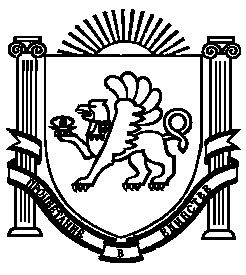 